    Colegio República Argentina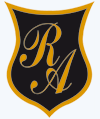 O’Carrol  # 850-   Fono 72- 2230332                    Rancagua     TECNOLOGÍA 4° BÁSICO SEMANA 7 DEL 11 AL 15 DE MAYONo imprima este documento, solo lea atentamenteAsignatura:   Tecnología         Curso:   4º años      Semana n°7  del 11-15 de mayo   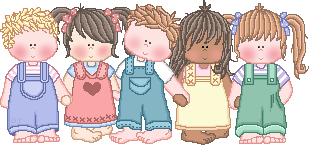 Introducción:¡Hola niñas! Esta semana nos gustaría unir el área de ciencias con la clase de tecnología. Te invitamos a crear un modelo de las capas de la tierra. Para ello Tecnología plantea el concepto de “Boceto”, este concepto lo aprenderás en esta clase y te servirá incluso para desarrollar las habilidades artísticas y tecnológicas.OA: Crear diseños de objetos o sistemas tecnológicos simples para resolver problemas: desde diversos ámbitos tecnológicos y tópicos de otras asignaturas, representando sus ideas a través de dibujos a mano alzada; dibujo técnico o usando TIC; explorando y transformando productos existentes.OA: Describir, por medio de modelos, que la Tierra tiene una estructura de capas (corteza, manto y núcleo) con características distintivas en cuanto a su composición, rigidez y temperatura. (Ciencias Naturales)Contenidos: Boceto, objeto tecnológico, vistas principales (alzado, planta y perfil).